Le futur simpleQu’est-ce que c’est?On emploie le futur simple pour ____________________________________________________________________________C’est un temps simple : un mot
Comment est-ce qu’on le forme?Pour les verbes réguliers, on prend _____________________________________et on ajoute les terminaisons du _____________________________________ du verbe Avoir : _____________________________________*Pour les verbes en –RE, on laisse tomber le _____________Aimer  J’aimerai, tu aimeras, il aimera, etc.Finir  Nous finirons, vous finirez, ils finirontVendre  Je vendrai, tu vendras, elle vendra
Les racines irrégulières :Essayez :La première règle de Si :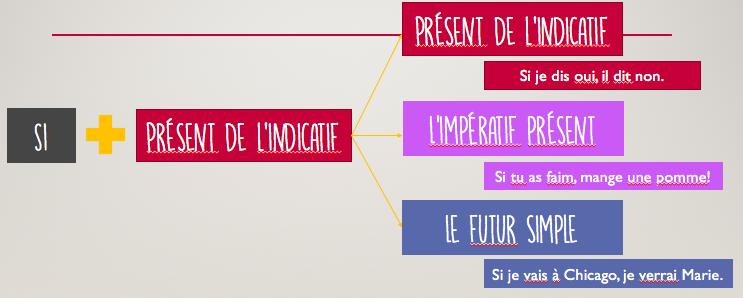 Essayez!Si je porte une chemise blanche, elle (être) ______________________________ sale avant la fin du jour.Si elle est sale avant la fin du jour, je (changer) ______________________________ de chemise.Si je change de chemise, les gens (remarquer) ______________________________ le changement.Si les gens remarquent le changement, ils (faire) ______________________________ des commentaires.Si les gens font des commentaires, je (être) ______________________________ gêné.Si je suis gêné, mon visage (rougir) ______________________________.Si mon visage rougit, je (devenir) ______________________________ inconfortable.Si je suis inconfortable, je (quitter) ______________________________ l’école.Si je quitte l’école, mes parents me (demander) ______________________________ ce qui se passe.Si mes parents me demandent ce qui se passe, je (mentir) ______________________________.Si je mens, je (créer) ______________________________ une histoire élaborée.Si je crée une histoire élaborée, mes parents ne me (croire) ______________________________ pas.Si mes parents ne me croient pas, ils ne me (permettre) ______________________________ pas de sortir.Si je ne peux pas sortir, vous (aller) ______________________________ au film sans moi.Si vous allez sans moi, ma famille et moi le (voir) ______________________________ ensemble.Si nous le voyons ensemble, mes parents (acheter) ______________________________ les billets.Si mes parents achètent les billets, j’(épargner) ______________________________ 15$.Si j’épargne 15$, je (pouvoir) ______________________________ acheter une nouvelle chemise.Si je peux acheter une nouvelle chemise, elle (être) ______________________________ noire.Si ma chemise est noire, je n’(avoir) ______________________________ plus de problèmes.AllerMourirAvoirPleuvoir (Il pleut)CourirPouvoirDevoirRecevoirEnvoyerTenirÊtreValoirSavoirVouloirFaire(De)(Re)VenirFalloir (Il faut)VoirTu (Finir)Elle (Crier)Nous (Sortir)Vous (Parler)On (Avoir)Il (Être)Ils (Dire)Elles (Mettre)Je (Déchirer)Je/J’ (Aimer)Tu (Venir)Tu (Partir)Nous (Aller)Vous (Faire)Vous (Vouloir)